The Wheel of Emotion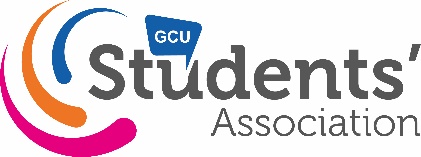 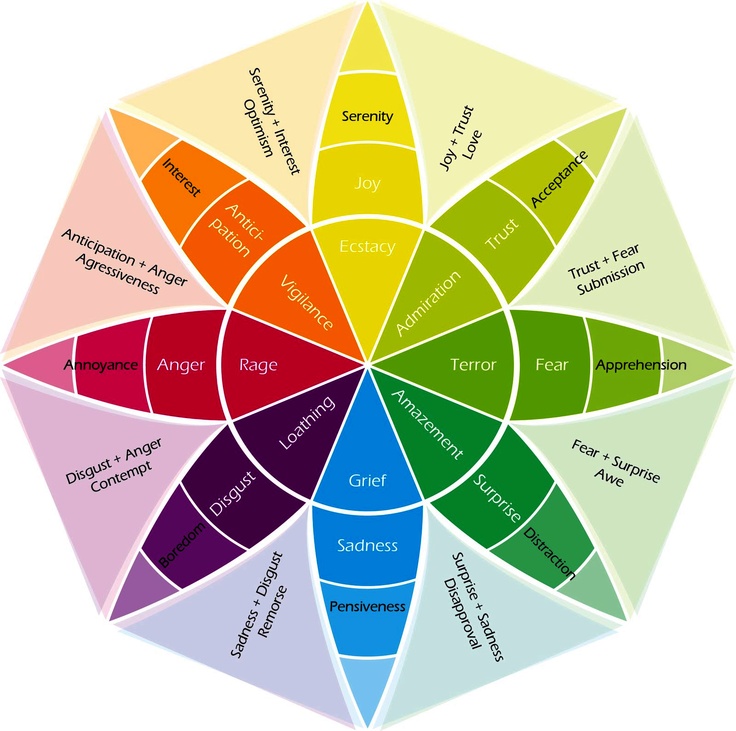 The Wheel of Emotion was designed by Dr Robert Plutchik in 1980 and he proposed there were 8 core emotions which the rest of our emotions stem from.  By using the wheel, we can learn how to identify different emotions and act accordingly.  